                              ТАЛЬЯНКІВСЬКА   СІЛЬСЬКА   РАДА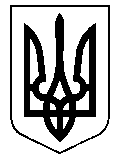  ТРИДЦЯТЬ ТРЕТЯ  СЕСІЯ  СЬОМОГО   СКЛИКАННЯ                                                  РІШЕННЯ Від  27 листопада  2018 року  № 33/02                                                                             с.ТальянкиПро план діяльності з підготовки та перегляду                                                                      проектів   регуляторних актів Тальянківської                                                                         сільської    ради на 2019 рік               Заслухавши інформацію сільського голови Шилкіна І.М. щодо планування  діяльності з підготовки  та перегляду проектів регуляторних актів Тальянківської сільської ради на 2019 рік, відповідно до п.7, ч.1, статті 26, статті 59 Закону України „ Про місцеве самоврядування в Україні”, на виконання частини 1 статті 7 , статті 13 Закону України «Про засади державної регуляторної політики у сфері господарської діяльності», сесія сільської ради                                  ВИРІШИЛА :1.Затвердити план діяльності з підготовки та перегляду проектів  регуляторних актів Тальянківської сільської ради на 2019 рік.(додається).2. Секретарю сільської ради оприлюднити  План діяльності з підготовки та перегляду проектів регуляторних актів Тальянківської сільської ради на 2019 рік, на сайті Тальянківської сільської ради, а повідомлення про розміщення Плану опублікувати в районній газеті «Тальнівщина».3. Контроль за виконанням даного рішення покласти на постійну комісіюз питань планування бюджету та  фінансів.Сільський  голова                                                                                І.М.  Шилкін